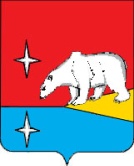 П О С Т А Н О В Л Я Е Т:1. Утвердить Порядок предоставления субсидии из бюджета городского округа Эгвекинот на финансовое обеспечение затрат по оплате лизинговых платежей по договору финансовой аренды (лизинга) дорожной техники согласно приложению к настоящему постановлению.2. Настоящее постановление обнародовать в местах, определенных Уставом городского округа Эгвекинот, и разместить на официальном сайте Администрации городского округа Эгвекинот в информационно-телекоммуникационной сети «Интернет».3. Настоящее постановление вступает в силу со дня обнародования.4. Контроль за исполнением настоящего постановления возложить на Управление промышленной политики Администрации городского округа Эгвекинот (Кондрашин А.Н.).Глава Администрации				 	  		          Р.В. КоркишкоПриложение к постановлению Администрациигородского округа Эгвекинотот 21 июня 2021 г. № 268-паПорядок предоставления субсидии из бюджета городского округа Эгвекинот на финансовое обеспечение затрат по оплате лизинговых платежей по договору финансовой аренды (лизинга) дорожной техники1. ОБЩИЕ ПОЛОЖЕНИЯ1.1. Порядок предоставления субсидии из бюджета городского округа Эгвекинот на финансовое обеспечение затрат по оплате лизинговых платежей по договору финансовой аренды (лизинга) дорожной техники (далее - Порядок) разработан в соответствии со статьей 78 Бюджетного кодекса Российской Федерации, Постановлением Правительства Российской Федерации от 18 сентября 2020 г. № 1492 «Об общих требованиях к нормативным правовым актам, муниципальным правовым актам, регулирующим предоставление субсидий, в том числе грантов в форме субсидий, юридическим лицам, индивидуальным предпринимателям, а также физическим лицам - производителям товаров, работ, услуг, и о признании утратившими силу некоторых актов Правительства Российской Федерации и отдельных положений некоторых актов Правительства Российской Федерации» устанавливает порядок и условия предоставления субсидии из бюджета городского округа Эгвекинот на финансовое обеспечение затрат по оплате лизинговых платежей по договору финансовой аренды (лизинга) дорожной техники (далее – Субсидия) и определяет:а) общие положения;б) условия и порядок предоставления Субсидии;в) требования к отчетности;г) требования об осуществлении контроля за соблюдением условий, целей и порядка предоставления Субсидий и ответственности за их нарушение.1.2. Субсидия имеет заявительный характер и предоставляется из бюджета городского округа Эгвекинот на безвозмездной и безвозвратной основе Обществу с ограниченной ответственностью «Иультинское дорожное ремонтно-строительное предприятие» (далее – Получатель, Получатель субсидии) в виде муниципальной преференции, предоставленной решением Совета депутатов городского округа Эгвекинот о бюджете городского округа Эгвекинот на текущий финансовый год, в целях:- финансового обеспечения затрат по лизинговым платежам по договору финансовой аренды (лизинга), заключенному для приобретения дорожной техники;- обеспечение бесперебойной работы по содержанию и обслуживанию объектов дорожного хозяйства в городском округе Эгвекинот.1.3. Субсидия предоставляется из средств бюджета городского округа Эгвекинот, предусмотренных на реализацию мероприятия «Финансовое обеспечение затрат по оплате лизинговых платежей по договору финансовой аренды (лизинга) дорожной техники» подпрограммы «Содержание автомобильных дорог общего пользования» Муниципальной программы «Развитие транспортной инфраструктуры городского округа Эгвекинот на 2016-2021 годы», утвержденной Постановлением Администрации Иультинского муниципального района от 20 ноября 2015 г. № 130-па.Субсидия предоставляется в пределах бюджетных ассигнований, предусмотренных решением о бюджете городского округа Эгвекинот на соответствующий финансовый год.1.4. Главным распорядителем как получателем средств бюджета городского округа Эгвекинот, до которого в соответствии с бюджетным законодательством Российской Федерации как получателю бюджетных средств доведены в установленном порядке лимиты бюджетных обязательств на предоставление Субсидии на соответствующий финансовый год, является Администрация городского округа Эгвекинот (далее – Уполномоченный орган).1.5. Критериями отнесения Получателя субсидии к организации, имеющей право на получение Субсидии, являются:1.5.1. Осуществление деятельности по содержанию и обслуживанию объектов дорожного хозяйства в городском округе Эгвекинот;1.5.2. Наличие производственно-технической базы, предназначенной для выполнения технического обслуживания и ремонта приобретаемой дорожной техники;1.5.3. Возможность обеспечить хранение приобретаемой дорожной техники;1.5.4. Наличие заключённых договоров финансовой аренды (лизинга) (далее – Договор лизинга) с российскими лизинговыми компаниями не ранее 1 января 2021 года, условиями которых является следующие положения:Предметом Договора лизинга является приобретение лизингодателем в собственность специальной дорожной техники и транспортных средств (за исключением легковых автотранспортных средств), оборудования (включая устройства, механизмы, приборы, аппараты, агрегаты, установки, используемые в дорожном хозяйстве) (далее - техника и оборудования) для предоставления лизингополучателю за плату во временное владение и пользование с последующей передачей предмета лизинга в собственность лизингополучателю; Приобретаемые техника и оборудование должны быть новыми, ранее не использованными;Срок действия Договора лизинга не более трёх лет;Соблюдение графика оплаты лизинговых платежей;Под лизинговыми платежами понимается общая сумма платежей по Договору лизинга за весь срок действия Договора лизинга, в которую входит возмещение затрат лизингодателя, связанных с приобретением и передачей предмета лизинга лизингополучателю, возмещение затрат, связанных с оказанием других предусмотренных Договором лизинга услуг, а также доход лизингодателя, за исключением затрат по уплате процентов, начисленных и уплаченных по просроченной задолженности;Продавец предмета лизинга и/или лизингодатель не выступает в качестве лизингополучателя.2. УСЛОВИЯ И ПОРЯДОК ПРЕДОСТАВЛЕНИЯ СУБСИДИИ2.1. Для заключения соглашения о предоставлении субсидии (далее – Соглашение) Получатель субсидии в срок до 1 сентября текущего года представляет в Уполномоченный орган следующие документы:2.1.1. Письменное обращение о заключении Соглашения по форме согласно приложению 1 к настоящему Порядку;2.1.2. Копию уведомления кредитной организации об открытии расчетного счета;2.1.3. Копии извещений о проведении электронного аукциона на приобретение техники и оборудования; 2.1.4. Копии протоколов подведения итогов торгов (закупок) на приобретение техники и оборудования;2.1.5. Копии заключенных Договоров лизинга содержащие условия, указанные в подпункте 1.5.4 раздела 1 настоящего Порядка.2.1.6. Заверенную копию устава Получателя;2.1.7. Копию свидетельства о государственной регистрации юридического лица.2.1.8. График уплаты лизинговых платежей с указанием остатка задолженности по привлеченным средствам для финансирования договора финансовой аренды (договора лизинга), заверенный лизингодателем.Все копии документов, представляемые Получателем субсидии, должны быть заверены подписью руководителя юридического лица и печатью.Представленные документы не должны содержать подчистки либо приписки, зачеркнутые слова, а также серьезные повреждения, не позволяющие однозначно истолковать содержание документа.Получатель Субсидии несет ответственность за достоверность сведений, содержащихся в представленных документах.2.2. Уполномоченный орган в срок не позднее пяти рабочих дней со дня предоставления пакета документов, указанных в пункте 2.1 настоящего Порядка, рассматривает представленные Получателем субсидии документы и принимает решение о предоставлении Субсидии и заключении Соглашения или об отказе в предоставлении Субсидии.2.3. Основаниями для отказа в предоставлении Субсидии являются:1) несоответствие представленных Получателем субсидии документов требованиям, определенным пунктом 2.1 настоящего Порядка, или непредставление (предоставление не в полном объеме) указанных документов;2) недостоверность представленной Получателем субсидии информации;3) несоответствие Получателя субсидии требованиям, установленным пунктом 2.6 настоящего раздела;4) предоставление документов с нарушением срока, установленного в пункте 2.1 настоящего раздела;5) отсутствие бюджетных ассигнований в бюджете городского округа Эгвекинот на соответствующий финансовый год на цели, определенные пунктом 1.2 настоящего Порядка;6) непоступление в Уполномоченный орган в срок, установленный пунктом 2.8 Порядка, проекта Соглашения, подписанного Получателем.При наличии оснований, указанных в настоящем пункте, Уполномоченный орган в течение трех рабочих дней со дня принятия решения об отказе в предоставлении Субсидии направляет уведомление с указанием причин отказа. Уведомление Получателю субсидии направляется посредством почтовой или факсимильной связи, электронной почты либо вручается лично.Отказ в предоставлении Субсидии не является препятствием для повторной подачи документов при условии устранения оснований, вызвавших отказ.Получатель субсидии в течение 5 (пяти) рабочих дней со дня получения от Уполномоченного органа уведомления об отказе устраняет перечисленные в нем нарушения и повторно представляет документы Уполномоченному органу.2.4. Субсидия предоставляется Обществу с ограниченной ответственностью «Иультинское дорожное ремонтно-строительное предприятие» в порядке предоставления муниципальной преференции и размере, установленном решением Совета депутатов городского округа Эгвекинот о бюджете городского округа Эгвекинот на текущий финансовый год. Проект решения Совета депутатов городского округа Эгвекинот о бюджете на текущий финансовый год (проект решения Совета депутатов городского округа Эгвекинот о внесении изменений в бюджет городского округа Эгвекинот на текущий финансовый год) со сведениями о Субсидии, Получателе субсидии и размере Субсидии размещается на едином портале бюджетной системы Российской Федерации в информационно-телекоммуникационной сети «Интернет».2.5. Уполномоченный орган в течение 10 (десяти) рабочих дней от даты принятия решения о признании Получателя соответствующим требованиям и условиям предоставления Субсидии направляет Получателю проект Соглашения на бумажном носителе в двух экземплярах для подписания либо направляет проект Соглашения в двух экземплярах в адрес Получателя почтовым отправлением с одновременным направлением в электронном виде на адрес электронной почты.2.6. Соглашение заключается при условии соответствия Получателя субсидии на первое число месяца, предшествующего месяцу, в котором планируется заключение Соглашения, следующим требованиям:1) Получатель субсидии не должен находиться в процессе реорганизации, ликвидации, в отношении его не введена процедура банкротства, деятельность Получателя не приостановлена в порядке, предусмотренном законодательством Российской Федерации;2) Получатель субсидии не должен являться иностранным юридическим лицом, а также российским юридическим лицом, в уставном (складочном) капитале которого доля участия иностранного юридического лица, местом регистрации которого является государство или территория, включенные в утверждаемый Министерством финансов Российской Федерации перечень государств и территорий, предоставляющих льготный налоговый режим налогообложения и (или) не предусматривающих раскрытия и предоставления информации при проведении финансовых операций (офшорные зоны) в отношении такого юридического лица, в совокупности превышает 50 процентов;3) Получатель субсидии не должен получать средства из бюджета городского округа Эгвекинот на основании иных нормативных правовых актов на цели, указанные в пункте 1.2 раздела 1 настоящего Порядка.2.7. Результатом предоставления Субсидии является количество приобретенной техники и оборудования по Договорам лизинга для обеспечения бесперебойной работы эксплуатируемых объектов дорожной инфраструктуры.Значение показателя, необходимого для достижения результата предоставления Субсидии, устанавливается Уполномоченным органом в Соглашении.Недостижение Получателем показателя предоставления Субсидии является нарушением условий предоставления Субсидии и служит основанием для возврата Субсидии в бюджет городского округа Эгвекинот в соответствии с пунктом 4.6 раздела 4 настоящего Порядка.2.8. Получатель в течение 10 (десяти) рабочих дней со дня получения от Уполномоченного органа Соглашения в соответствии с пунктом 2.5 Порядка подписывает его и возвращает на бумажном носителе в Уполномоченный орган нарочным либо направляет в адрес Уполномоченного органа почтовым отправлением с одновременным направлением в электронном виде на адрес электронной почты Уполномоченного органа.2.9. В случае поступления в Уполномоченный орган в срок, установленный пунктом 2.8 Порядка, проекта Соглашения, подписанного Получателем, Уполномоченный орган в течение 5 (пяти) рабочих дней со дня поступления проекта Соглашения:1) принимает решение о предоставлении Субсидии Получателю посредством подписания Соглашения со своей стороны;2) направляет один экземпляр подписанного Соглашения Получателю нарочным либо направляет его почтовым отправлением с одновременным направлением в электронном виде на адрес электронной почты Получателя.2.10. В случае непоступления в Уполномоченный орган в срок, установленный пунктом 2.8 Порядка, проекта Соглашения, подписанного Получателем, Уполномоченный орган в течение 6 (шести) рабочих дней со дня истечения срока, установленного пунктом 2.8 Порядка, на основании подпункта 6 пункта 2.3 Порядка принимает решение об отказе в предоставлении Субсидии и письменно уведомляет Получателя о принятом решении с обоснованием причины отказа в предоставлении Субсидии.2.11. Расторжение Соглашения возможно в случае:1) прекращения деятельности Получателя;2) нарушения Получателем порядка, целей и условий предоставления Субсидии, установленных настоящим Порядком;3) расторжение Соглашения в одностороннем порядке возможно в случае недостижения Получателем установленных настоящим Порядком показателей результативности и (или) нарушением Получателем требований, установленных в Соглашении, а также выявления фактов предоставления Получателем документов, содержащих недостоверную информацию;4) признания утратившим силу настоящего Порядка;5) по соглашению сторон.2.12. Изменения, вносимые в Соглашение, осуществляются по соглашению сторон и оформляются в виде дополнительного соглашения.Соглашение, дополнительное соглашение к Соглашению, в том числе соглашение о расторжении Соглашения (при необходимости), заключаются в соответствии с типовой формой, установленной Управлением финансов, экономики и имущественных отношений городского округа Эгвекинот, в порядке и в сроки, аналогичные установленным пунктами 2.5, 2.8-2.10 настоящего Порядка.2.13. В Соглашение включаются условия о согласовании новых условий Соглашения или о расторжении Соглашения при не достижении согласия по новым условиям, что в случае уменьшения главному распорядителю как получателю бюджетных средств ранее доведенных лимитов бюджетных обязательств, указанных в пункте 1.4 настоящего Порядка, приводит к невозможности предоставления Субсидии в размере, определенном в Соглашении.2.14. Для получения Субсидии Получатель субсидии ежемесячно, в срок не позднее 20 числа месяца, следующего за отчетным периодом, представляет в Уполномоченный орган следующие документы:2.14.1. Заявление о перечислении субсидии из бюджета городского округа Эгвекинот на финансовое обеспечение затрат по оплате лизинговых платежей по договору финансовой аренды (лизинга) для приобретения дорожной техники по форме согласно приложению 2 к настоящему Порядку;2.14.2. Справку - расчет о причитающейся Субсидии на финансовое обеспечение затрат на оплате лизинговых платежей по договору финансовой аренды (лизинга), заключенному для приобретения дорожной техники (далее - расчет) по форме согласно приложению 3 к настоящему Порядку.Получатель субсидии несет ответственность за достоверность сведений, содержащихся в представленных документах.Получатель субсидии обеспечивает ведение раздельного бухгалтерского учета по денежным средствам, предоставленным за счет Субсидии.2.15. Перечисление Субсидии осуществляется ежемесячно Уполномоченным органом на расчетный или корреспондентский счет, открытый Получателю субсидии в учреждениях Центрального банка Российской Федерации или кредитных организациях, не позднее десятого рабочего дня после принятия Уполномоченным органом решения по результатам рассмотрения документов, указанных в пункте 2.14 настоящего Порядка, при наличии доведенных объемов финансирования до Уполномоченного органа.2.16. Получатель субсидии не имеет права за счет средств Субсидии приобретать иностранную валюту, за исключением операций, осуществляемых в соответствии с валютным законодательством Российской Федерации при закупке (поставке) высокотехнологичного импортного оборудования, сырья и комплектующих изделий.2.17. Размер Субсидии, предоставляемой Получателю, определяется согласно графику лизинговых платежей исходя из затрат лизингодателя, связанных с приобретением и передачей предмета лизинга лизингополучателю, возмещение затрат, связанных с оказанием других предусмотренных Договором лизинга услуг, а также доход лизингодателя, за исключением затрат по уплате процентов, начисленных и уплаченных по просроченной задолженности, в пределах бюджетных ассигнований в бюджете городского округа Эгвекинот на соответствующий финансовый год на цели, определенные пунктом 1.2 настоящего Порядка.Расчет затрат, подлежащих субсидированию, осуществляется без учета налога на добавленную стоимость.2.18. Получатель субсидии вправе осуществлять расходы, источником финансового обеспечения которых является не использованный в отчетном финансовом году остаток Субсидии в соответствии с пунктом 4.8 настоящего Порядка.В случае образования кредиторской задолженности перед Получателем субсидии за текущий год, погашение осуществляется за счет бюджетных ассигнований, предусмотренных в решении о бюджете на очередной год, в срок до 1 марта года, следующего за годом финансирования.2.19. Получатель субсидии, а также лица, получающие средства на основании договоров, заключенных с Получателем субсидий в соответствии с действующим законодательством (за исключением государственных (муниципальных) унитарных предприятий, хозяйственных товариществ и обществ с участием публично-правовых образований в их уставных (складочных) капиталах, а также коммерческих организаций с участием таких товариществ и обществ в их уставных (складочных) капиталах) выражают согласие на осуществление в отношении них проверки главным распорядителем как получателем бюджетных средств и органом муниципального финансового контроля соблюдения целей, условий и порядка предоставления субсидии, а также о включении таких положений в Соглашение.3. ТРЕБОВАНИЯ К ОТЧЕТНОСТИ3.1. Получатель представляет в Уполномоченный орган:отчет о достижении результатов предоставления Субсидии, показателей их достижения по форме согласно приложению 4 к настоящему Порядку в срок до 20 января года, следующего за годом предоставления Субсидии.3.2. Получатель представляет в Уполномоченный орган отчетность, указанную в пункте 3.1 Порядка, на бумажном носителе нарочным либо направляет ее в адрес Уполномоченного органа почтовым отправлением с одновременным направлением в электронном виде на адрес электронной почты Уполномоченного органа. 3.3. Уполномоченный орган вправе устанавливать в соглашении сроки и формы представления Получателем дополнительной отчетности.4. ТРЕБОВАНИЯ ОБ ОСУЩЕСТВЛЕНИИ КОНТРОЛЯ ЗА СОБЛЮДЕНИЕМ УСЛОВИЙ, ЦЕЛЕЙ И ПОРЯДКА ПРЕДОСТАВЛЕНИЯ СУБСИДИИ И ОТВЕТСТВЕННОСТИ ЗА ИХ НАРУШЕНИЕ4.1. Контроль за соблюдением условий, целей и порядка предоставления Субсидии осуществляется Уполномоченным органом.Обязательная проверка соблюдения условий, целей и порядка предоставления Субсидии Получателем субсидии проводится Уполномоченным органом и органами муниципального финансового контроля.4.2. Уполномоченный орган и орган муниципального финансового контроля, в целях контроля за соблюдением условий, целей и порядка предоставления Субсидии, выделенных из бюджета городского округа Эгвекинот, имеет право запрашивать у Получателя субсидий первичные и иные документы, необходимые для проведения проверки.4.3. Субсидия в сумме необоснованно полученных средств подлежит возврату в бюджет городского округа Эгвекинот:1) в случае нарушения Получателем субсидии условий, установленных при их предоставлении, выявленного по фактам проверок, проведенных Уполномоченным органом и органами муниципального финансового контроля;2) в случае недостижения показателей результативности предоставления Субсидии, установленных в Соглашении.4.4. В случае нарушения Получателем требований, установленных в Соглашении, а также выявления фактов предоставления Получателем документов, содержащих недостоверную информацию, по результатам проверок, проведенных Уполномоченным органом и органами муниципального финансового контроля, Субсидия подлежит возврату в бюджет городского округа Эгвекинот в порядке, установленном пунктом 4.6 Порядка.4.5. Уполномоченный орган в срок до 30 числа месяца, следующего за месяцем окончания срока действия Соглашения, осуществляет оценку достижения результата, показателя достижения результата предоставления Субсидии.В случае недостижения результата, показателя достижения результата предоставления Субсидии, полученные средства подлежат возврату в доход бюджета городского округа Эгвекинот в порядке, установленном пунктом 4.6 Порядка.4.6. Возврат Субсидии осуществляется в следующем порядке:1) Уполномоченный орган в течение 10 (десяти) рабочих дней со дня выявления фактов, определенных пунктами 4.4, 4.5 Порядка, направляет Получателю письменное уведомление об обнаруженных нарушениях с указанием платежных реквизитов и суммы средств, подлежащей возврату;2) Получатель в течение 10 (десяти) рабочих дней с момента получения письменного уведомления, указанного в подпункте 1 настоящего пункта, обязан перечислить на лицевой счет Уполномоченного органа, открытый в Управлении Федерального казначейства по Чукотскому автономному округу, денежные средства в объеме средств, установленных настоящим пунктом.4.7. В случае, если Получатель не исполнил установленные подпунктом 2 пункта 4.6 настоящего раздела требования, Уполномоченный орган взыскивает с Получателя субсидии денежные средства в судебном порядке в соответствии с законодательством Российской Федерации.4.8. Не использованный в отчетном финансовом году остаток Субсидии может быть использован в текущем финансовом году на те же цели при наличии решения Уполномоченного органа, принятого по согласованию с Управлением финансов, экономики и имущественных отношений городского округа Эгвекинот, о наличии потребности в указанных средствах, о чем Получатель субсидии извещается Уполномоченным органом в течение 1 рабочего дня со дня принятия такого решения путем направления Получателю субсидии письма о согласовании осуществления расходов, источником финансового обеспечения которых является остаток Субсидии.В целях согласования возможности использования остатка Субсидии Получатель субсидии в течение пяти рабочих дней после окончания отчетного финансового года направляет в адрес Уполномоченного органа соответствующее письменное обращение с обоснованием потребности в его использовании и подтверждающие документы.В течение 3 рабочих дней с даты получения обращения Уполномоченный орган:1) принимает решение о наличии потребности в средствах, указанных в абзаце первом настоящего пункта, и направляет его на согласование в Управлением финансов, экономики и имущественных отношений городского округа Эгвекинот, которое рассматривает указанное решение в течение 5 рабочих дней;2) принимает решение о невозможности использования остатка Субсидии в текущем финансовом году, о чем извещает Получателя субсидии в течение 1 рабочего дня со дня принятия указанного решения. Возврат неиспользованного остатка субсидии осуществляется получателем субсидии в течение 10 рабочих дней со дня принятия решения о невозможности использования остатка субсидии в текущем финансовом году.При принятии Уполномоченным органом решения о наличии потребности в остатках субсидии положение о возможности осуществления затрат, источником финансового обеспечения которых является остаток субсидии, включается в Соглашение.4.9. При отсутствии обращения Получателя субсидии в Уполномоченный орган о согласовании возможности использования остатка субсидии в текущем финансовом году возврат остатка Субсидии осуществляется в течение первых 10 рабочих дней года, следующего за отчетным.Приложение 1к Порядку предоставления субсидии на финансовоеобеспечение затрат по оплате лизинговыхплатежей по договору финансовой аренды(лизинга) для приобретения дорожной техникиЗАЯВКАна получение субсидии из бюджета городского округа Эгвекинот на финансовое обеспечение затрат по оплате лизинговых платежей по договору финансовой аренды (лизинга) для приобретения дорожной техникиОзнакомившись с условиями Порядка предоставления субсидии из бюджета городского округа Эгвекинот на финансовое обеспечение затрат по оплате лизинговых платежей по договору финансовой аренды (лизинга) для приобретения дорожной техники_________________________________________________________________________________(полное наименование юридического лица)зарегистрированное и осуществляющее деятельность по содержанию и обслуживанию объектов дорожного хозяйства в городском округе Эгвекинот, имеющее производственно-техническую базу, предназначенную для выполнения технического обслуживания и ремонта приобретаемой дорожной техники, обязующееся обеспечить хранение приобретаемой дорожной техники направляет документы для рассмотрения вопроса о предоставлении субсидии на финансовое обеспечение затрат по оплате лизинговых платежей по договору финансовой аренды (лизинга) для приобретения дорожной техники.Сведения о юридическом лице:Приложение 2к Порядку предоставления субсидии на финансовоеобеспечение затрат по оплате лизинговыхплатежей по договору финансовой аренды(лизинга) для приобретения дорожной техникиЗаявление о перечислении субсидии из бюджета городского округа Эгвекинот на финансовое обеспечение затрат по оплате лизинговых платежей по договору финансовой аренды (лизинга) для приобретения дорожной техники________________________________________________________________________(наименование юридического лица)в соответствии с заключенным Соглашением от «___»___________ 20__ года  №____, пунктом 2.14 Порядка предоставления субсидии из бюджета городского округа Эгвекинот на финансовое обеспечение затрат по оплате лизинговых платежей по договору финансовой аренды (лизинга) для приобретения дорожной техники просим произвести перечисление субсидии в размере _____________________________________ рублей.                       (сумма цифрами и прописью)К заявлению прилагаю: _________________________________________                                     (перечислить список прилагаемых документов)Приложение 3 к Порядку
предоставления субсидии на финансовоеобеспечение затрат по оплате лизинговыхплатежей по договору финансовой аренды(лизинга) для приобретения дорожной техникиСправка - расчет о причитающейся Субсидии на финансовое обеспечение затрат по оплате лизинговых платежей по договору финансовой аренды (лизинга) для приобретения дорожной техники ____________________________________________________________________________________________________________________________________(полное наименование получателя субсидии)Договор лизинга от «___»  ___________ 20___г.   №____________________________, заключенный с____________________________________________________________________________________________________________________________________(полное наименование лизингодателя)за период с «___» _______________20__г. по «___» _______________20__г.Дата первого лизингового платежа «___» _______________20__г.  Срок лизинга _______ месяцев.Своевременность уплаты лизинга подтверждаю: ___________        /_______________/                                                                                                                                                                              (подпись)	               (расшифровка подписи)                                                                           Приложение на ___ листах.                                  Приложение 4к Порядку предоставления субсидии на финансовое обеспечение затрат по оплате лизинговых платежей по договору финансовой аренды (лизинга) для приобретения дорожной техникиОТЧЕТо достижении результата, показателей предоставления субсидиина финансовое обеспечение затрат по оплате лизинговых платежей по договору финансовой аренды (лизинга) для приобретения дорожной техникиза 20___ годв соответствии с соглашением от «__» _________ 20__ года № _________________________________________________________________(наименование Получателя субсидии)по состоянию на _________ 20 __ годаДата: _________				М.П.АДМИНИСТРАЦИЯГОРОДСКОГО ОКРУГА ЭГВЕКИНОТП О С Т А Н О В Л Е Н И Еот 21 июня 2021 г.№ 268 - па                           п. ЭгвекинотОб утверждении Порядка предоставления субсидии из бюджета городского округа Эгвекинот на финансовое обеспечение затрат по оплате лизинговых платежей по договору финансовой аренды (лизинга) дорожной техникиРуководствуясь статьей 78 Бюджетного кодекса Российской Федерации, Постановлением Правительства Российской Федерации от 18 сентября 2020 г. № 1492 «Об общих требованиях к нормативным правовым актам, муниципальным правовым актам, регулирующим предоставление субсидий, в том числе грантов в форме субсидий, юридическим лицам, индивидуальным предпринимателям, а также физическим лицам - производителям товаров, работ, услуг, и о признании утратившими силу некоторых актов Правительства Российской Федерации и отдельных положений некоторых актов Правительства Российской Федерации», Администрация городского округа ЭгвекинотОб утверждении Порядка предоставления субсидии из бюджета городского округа Эгвекинот на финансовое обеспечение затрат по оплате лизинговых платежей по договору финансовой аренды (лизинга) дорожной техникиРуководствуясь статьей 78 Бюджетного кодекса Российской Федерации, Постановлением Правительства Российской Федерации от 18 сентября 2020 г. № 1492 «Об общих требованиях к нормативным правовым актам, муниципальным правовым актам, регулирующим предоставление субсидий, в том числе грантов в форме субсидий, юридическим лицам, индивидуальным предпринимателям, а также физическим лицам - производителям товаров, работ, услуг, и о признании утратившими силу некоторых актов Правительства Российской Федерации и отдельных положений некоторых актов Правительства Российской Федерации», Администрация городского округа ЭгвекинотОб утверждении Порядка предоставления субсидии из бюджета городского округа Эгвекинот на финансовое обеспечение затрат по оплате лизинговых платежей по договору финансовой аренды (лизинга) дорожной техникиРуководствуясь статьей 78 Бюджетного кодекса Российской Федерации, Постановлением Правительства Российской Федерации от 18 сентября 2020 г. № 1492 «Об общих требованиях к нормативным правовым актам, муниципальным правовым актам, регулирующим предоставление субсидий, в том числе грантов в форме субсидий, юридическим лицам, индивидуальным предпринимателям, а также физическим лицам - производителям товаров, работ, услуг, и о признании утратившими силу некоторых актов Правительства Российской Федерации и отдельных положений некоторых актов Правительства Российской Федерации», Администрация городского округа ЭгвекинотСокращенное наименование юридического лица:Сокращенное наименование юридического лица:Сокращенное наименование юридического лица:ИННИННИННОГРНОГРНОГРНЮридический (почтовый) адрес:Юридический (почтовый) адрес:Юридический (почтовый) адрес:Фактический (почтовый) адрес:Фактический (почтовый) адрес:Фактический (почтовый) адрес:Должность руководителяДолжность руководителяДолжность руководителяФ.И.О. руководителя (полностью)Ф.И.О. руководителя (полностью)Ф.И.О. руководителя (полностью)Контактные телефоны, факсКонтактные телефоны, факсКонтактные телефоны, факсАдрес электронной почтыАдрес электронной почтыАдрес электронной почтыБанковские реквизиты для перечисления субсидииБанковские реквизиты для перечисления субсидииБанковские реквизиты для перечисления субсидииУчредители (перечислить всех учредителей)Учредители (перечислить всех учредителей)Учредители (перечислить всех учредителей)Плательщик налога на добавленную стоимость (да/нет)Плательщик налога на добавленную стоимость (да/нет)Плательщик налога на добавленную стоимость (да/нет)1. Настоящим подтверждаю:а) достоверность информации, указанной в предоставленных документах;б) _____________________________________________________________________(указать сокращенное наименование юридического лица)не находится в процессе реорганизации, ликвидации, в отношении него не введена процедура банкротства, деятельность не приостановлена в порядке, предусмотренном законодательством Российской Федерации;не является иностранным юридическим лицом, а также российским юридическим лицом, в уставном (складочном) капитале которого доля участия иностранных юридических лиц, местом регистрации которых является государство или территория, включенные в утверждаемый Министерством финансов Российской Федерации перечень государств и территорий, предоставляющих льготный налоговый режим налогообложения и (или) не предусматривающих раскрытия и предоставления информации при проведении финансовых операций (офшорные зоны) в отношении таких юридических лиц, в совокупности превышает 50 процентов;не получает средства из бюджета городского округа Эгвекинот на основании иных правовых актов на финансовое обеспечение затрат по оплате лизинговых платежей по договору финансовой аренды (лизинга) для приобретения дорожной техники.2. Настоящим даем согласие на осуществление Администрацией городского округа Эгвекинот и органами муниципального финансового контроля проверок соблюдения _______________________________________________________________________________                  (указать наименование юридического лица)условий, целей и порядка предоставления субсидии.3. К настоящей заявке прилагаем:1) ____________________________,2) ____________________________.Настоящим даем согласие_________________________________________________________________________           (наименование органа местного самоуправления городского округа)на публикацию (размещение) в информационной-телекоммуникационной сети «Интернет» информации обо мне как Получателе субсидии. Даем согласие на обработку, распространение и использование этой информации, а также иных данных, которые необходимы для предоставления настоящей субсидии. Настоящим обязуемся соблюсти показатель достижения результата предоставления субсидии. Настоящим подтверждаем, что вся информация, содержащаяся в представленных документах или их копиях, является подлинной и не возражаем против доступа к ней лиц, участвующих в рассмотрении документов на предоставление субсидии.1. Настоящим подтверждаю:а) достоверность информации, указанной в предоставленных документах;б) _____________________________________________________________________(указать сокращенное наименование юридического лица)не находится в процессе реорганизации, ликвидации, в отношении него не введена процедура банкротства, деятельность не приостановлена в порядке, предусмотренном законодательством Российской Федерации;не является иностранным юридическим лицом, а также российским юридическим лицом, в уставном (складочном) капитале которого доля участия иностранных юридических лиц, местом регистрации которых является государство или территория, включенные в утверждаемый Министерством финансов Российской Федерации перечень государств и территорий, предоставляющих льготный налоговый режим налогообложения и (или) не предусматривающих раскрытия и предоставления информации при проведении финансовых операций (офшорные зоны) в отношении таких юридических лиц, в совокупности превышает 50 процентов;не получает средства из бюджета городского округа Эгвекинот на основании иных правовых актов на финансовое обеспечение затрат по оплате лизинговых платежей по договору финансовой аренды (лизинга) для приобретения дорожной техники.2. Настоящим даем согласие на осуществление Администрацией городского округа Эгвекинот и органами муниципального финансового контроля проверок соблюдения _______________________________________________________________________________                  (указать наименование юридического лица)условий, целей и порядка предоставления субсидии.3. К настоящей заявке прилагаем:1) ____________________________,2) ____________________________.Настоящим даем согласие_________________________________________________________________________           (наименование органа местного самоуправления городского округа)на публикацию (размещение) в информационной-телекоммуникационной сети «Интернет» информации обо мне как Получателе субсидии. Даем согласие на обработку, распространение и использование этой информации, а также иных данных, которые необходимы для предоставления настоящей субсидии. Настоящим обязуемся соблюсти показатель достижения результата предоставления субсидии. Настоящим подтверждаем, что вся информация, содержащаяся в представленных документах или их копиях, является подлинной и не возражаем против доступа к ней лиц, участвующих в рассмотрении документов на предоставление субсидии.1. Настоящим подтверждаю:а) достоверность информации, указанной в предоставленных документах;б) _____________________________________________________________________(указать сокращенное наименование юридического лица)не находится в процессе реорганизации, ликвидации, в отношении него не введена процедура банкротства, деятельность не приостановлена в порядке, предусмотренном законодательством Российской Федерации;не является иностранным юридическим лицом, а также российским юридическим лицом, в уставном (складочном) капитале которого доля участия иностранных юридических лиц, местом регистрации которых является государство или территория, включенные в утверждаемый Министерством финансов Российской Федерации перечень государств и территорий, предоставляющих льготный налоговый режим налогообложения и (или) не предусматривающих раскрытия и предоставления информации при проведении финансовых операций (офшорные зоны) в отношении таких юридических лиц, в совокупности превышает 50 процентов;не получает средства из бюджета городского округа Эгвекинот на основании иных правовых актов на финансовое обеспечение затрат по оплате лизинговых платежей по договору финансовой аренды (лизинга) для приобретения дорожной техники.2. Настоящим даем согласие на осуществление Администрацией городского округа Эгвекинот и органами муниципального финансового контроля проверок соблюдения _______________________________________________________________________________                  (указать наименование юридического лица)условий, целей и порядка предоставления субсидии.3. К настоящей заявке прилагаем:1) ____________________________,2) ____________________________.Настоящим даем согласие_________________________________________________________________________           (наименование органа местного самоуправления городского округа)на публикацию (размещение) в информационной-телекоммуникационной сети «Интернет» информации обо мне как Получателе субсидии. Даем согласие на обработку, распространение и использование этой информации, а также иных данных, которые необходимы для предоставления настоящей субсидии. Настоящим обязуемся соблюсти показатель достижения результата предоставления субсидии. Настоящим подтверждаем, что вся информация, содержащаяся в представленных документах или их копиях, является подлинной и не возражаем против доступа к ней лиц, участвующих в рассмотрении документов на предоставление субсидии.1. Настоящим подтверждаю:а) достоверность информации, указанной в предоставленных документах;б) _____________________________________________________________________(указать сокращенное наименование юридического лица)не находится в процессе реорганизации, ликвидации, в отношении него не введена процедура банкротства, деятельность не приостановлена в порядке, предусмотренном законодательством Российской Федерации;не является иностранным юридическим лицом, а также российским юридическим лицом, в уставном (складочном) капитале которого доля участия иностранных юридических лиц, местом регистрации которых является государство или территория, включенные в утверждаемый Министерством финансов Российской Федерации перечень государств и территорий, предоставляющих льготный налоговый режим налогообложения и (или) не предусматривающих раскрытия и предоставления информации при проведении финансовых операций (офшорные зоны) в отношении таких юридических лиц, в совокупности превышает 50 процентов;не получает средства из бюджета городского округа Эгвекинот на основании иных правовых актов на финансовое обеспечение затрат по оплате лизинговых платежей по договору финансовой аренды (лизинга) для приобретения дорожной техники.2. Настоящим даем согласие на осуществление Администрацией городского округа Эгвекинот и органами муниципального финансового контроля проверок соблюдения _______________________________________________________________________________                  (указать наименование юридического лица)условий, целей и порядка предоставления субсидии.3. К настоящей заявке прилагаем:1) ____________________________,2) ____________________________.Настоящим даем согласие_________________________________________________________________________           (наименование органа местного самоуправления городского округа)на публикацию (размещение) в информационной-телекоммуникационной сети «Интернет» информации обо мне как Получателе субсидии. Даем согласие на обработку, распространение и использование этой информации, а также иных данных, которые необходимы для предоставления настоящей субсидии. Настоящим обязуемся соблюсти показатель достижения результата предоставления субсидии. Настоящим подтверждаем, что вся информация, содержащаяся в представленных документах или их копиях, является подлинной и не возражаем против доступа к ней лиц, участвующих в рассмотрении документов на предоставление субсидии.Руководитель организации____________подпись_________________________расшифровка подписи_________________________расшифровка подписиГлавный бухгалтер организации____________подпись_________________________расшифровка подписи_________________________расшифровка подписиМ.П. "___"___________ 20__ год"___"___________ 20__ год______________________________________________________________________________________________(должность руководителя организации)(должность руководителя организации)(подпись)(Ф.И.О.)__________________М.П.датаМ.П.№п/пНаименованиепредмета лизингаНаименование поставщикаСтоимость предмета лизинга всего (руб.)Стоимость предмета лизинга, без НДС (руб.)Сумма субсидии на текущий год (руб.)Сумма лизингового платежа на следующей месяц, всего (руб.)Сумма лизингового платежа на следующей месяц, без НДС (руб.)Потребность в субсидии на месяц (руб.)Получено  субсидии с начала года (руб.)123456789101.Итого:Итого:Наименование мероприятияКод строкиНаименование показателя результативности (результата предоставления субсидии)Значение показателя результативности(результата предоставления субсидии)Значение показателя результативности(результата предоставления субсидии)Причина отклоненияНаименование мероприятияКод строкиНаименование показателя результативности (результата предоставления субсидии)плановоефактическое123678Финансовое обеспечение затрат по оплате лизинговых платежей по договору финансовой аренды (лизинга) дорожной техники01количество приобретенной техники и оборудования по Договорам лизинга для обеспечения бесперебойной работы эксплуатируемых объектов дорожной инфраструктуры(должность руководителя юридического лица)(подпись)(расшифровка подписи)